                 ALOJAS NOVADA DOME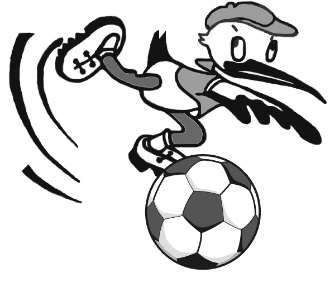           ALOJAS  NOVADA            SPORTA  SKOLA                                      Reģ. Nr. 4371902426, Lielā ielā 7, Staicelē, Alojas novadā, LV-4043, Latvijā                                    tālrunis.: 64023031; fakss: 64023036, e-pasts: sporta. skola@aloja.lvApbalvojuma “Alojas novada sporta laureāts 2019”NOLIKUMS Mērķis un uzdevumiPopularizēt sportu kā vienu no galvenajām veselīga un aktīva dzīvesveida sastāvdaļām.Rosināt iedzīvotājus aktīvi nodarboties ar sportu.Noskaidrot novada labākos sportistus un komandas.Veicināt sportistu piedalīšanos novada, valsts un starptautiska līmeņa sacensībās.Vērtēšanas periodsSporta darba rezultātus vērtē par laika posmu no 2019..gada 1. janvāra līdz 2019. gada 31. decembrim.Vērtēšanas komisijaVērtēšanu veica komisija sekojošā sastāvā:Alojas novada domes izglītības, kultūras un sporta jautājumu komitejas priekšsēdētāja;Alojas novada domes izglītības, kultūras un sporta nodaļas vadītāja;Alojas novada sporta skolas direktore;Alojas novada sporta skolas direktores vietniece;Alojas pilsētas un pagasta sporta metodiķis;Braslavas pagasta sporta metodiķis;Brīvzemnieku pagasta sporta metodiķis;Staiceles pilsētas un pagasta sporta metodiķis.Vērtēšanas komisija ir tiesīga pieaicināt atbilstošo sporta veidu ekspertus.Apbalvojamās nominācijasAlojas novada sporta laureāts 2019 balvas tiek sadalītas sekojošās nominācijās:“Alojas novada labākā komanda”;1) Alojas novada labākā komanda jauniešu grupā (līdz 18g.v.);2) Alojas novada labākā komanda pieaugušo grupā (19 - 40g.v.);3) Alojas novada labākā komanda senioru grupā (virs 40g.v.);Alojas novada labākais sportists/te1) Alojas novada labākā sportists/te jauniešu grupā (līdz 18g.v.);2) Alojas novada labākā sportists/te pieaugušo grupā (19 - 40g.v.);3) Alojas novada labākā sportists/te senioru grupā (virs 40g.v.);Alojas novada tautas balsojums sportāAlojas novada gada sportists;Alojas novada gada pasākums sportā.Izvirzīšanas noteikumiSportisti un komandas tiek izvirzīti līdz 2020. gada 31. janvārim.Komandas un sportistus piesaka:Alojas novada iedzīvotāji;Sporta organizācijas/biedrības;Sporta aktīvisti;Pilsētu un pagastu sporta metodiķi;Alojas novada pārvalžu vadītāji;Sporta skolotāji un treneri;Sporta komandu vadītāji, komandas un organizatori.Vērtēšanas kritērijiNominētajiem sportistiem, komandām, notikumiem, apbalvošanai ņem vērā sekojošus kritērijus:Rezultāti valsts un starptautiskās sacensībās;Rezultāti reģionālās sacensībās;Rezultāti starpnovadu sacensībās;Rezultāti novada sacensībās;Sporta veidu popularizēšana;Jauno sportistu iesaistīšana;Kritēriju vērtēšanas sistēmu skatīt pielikumā. Vērtēšanas komisija var ieteikt arī citus, papildus vērtēšanas kritērijus.Vērtēšanas komisija, izvērtējot iesniegtos rezultātus, var lemt par balvas nepiešķiršanu konkrētajā nominācijā.ApbalvošanaUzvarētāji visās nominācijās saņem kausu un atzinības rakstu; Uzvarētājiem tiek piešķirtas materiālās pateicības balvas:Nominācijā “Alojas novada labākā komanda jauniešu grupā” saņem sporta veikala dāvanu karti 90 EUR vērtībāNominācijā “Alojas novada labākā komanda pieaugušo grupā” saņem sporta veikala dāvanu karti 90 EUR vērtībāNominācijā “Alojas novada labākā komanda senioru grupā” saņem sporta veikala dāvanu karti 90 EUR vērtībāNominācijā “Alojas novada labākā sportists/te jauniešu grupā” saņem sporta veikala dāvanu karti 50 EUR vērtībāNominācijā “Alojas novada labākā sportists/te pieaugušo grupā” saņem sporta veikala dāvanu karti 50 EUR vērtībāNominācijā “Alojas novada labākā sportists/te senioru grupā” saņem sporta veikala dāvanu karti 50 EUR vērtībāNominācijā “Alojas novada gada sportists tautas balsojums” saņem sporta veikala dāvanu karti 40 EUR vērtībāNominācijā “Alojas novada gada pasākums sportā tautas balsojums” saņem sporta veikala dāvanu karti 40 EUR vērtībāNomināciju pretendenti saņem atzinības rakstu;Apbalvošana notiek 2020. gada 8. februārī Alojas Ausekļa vidusskolas sporta hallē.FinansēšanaNominētos pretendentus apbalvo no Alojas novada sporta budžeta līdzekļiemPielikums. Nr.1Komandu vērtēšanas kritērijiIndividuālo sportistu vērtēšanas kritērijiN.p.k.KritērijsKritērijsPunktiPunktiPunktiPunktiPunktiSasniegumi iepriekšējā gadāNovadāStarpnovadu sacensībāsStarpnovadu sacensībāsReģionālās sacensībasValsts un starptautiskiSasniegumi iepriekšējā gadā1.-3.vieta910101112Sasniegumi iepriekšējā gadā4.-.6.vieta56678Sasniegumi iepriekšējā gadā7.-10.vieta12234Sacensību organizēšana Alojas novadāSacensību organizēšana Alojas novadā11111Komandas novada pārstāvēšanas stāžsKomandas novada pārstāvēšanas stāžsVirs 10 gadiemVirs 10 gadiem333Komandas novada pārstāvēšanas stāžsKomandas novada pārstāvēšanas stāžs5.-10 gadi5.-10 gadi222Komandas novada pārstāvēšanas stāžsKomandas novada pārstāvēšanas stāžsLīdz 5 gadiemLīdz 5 gadiem111N.p.k.KritērijsKritērijsPunktiPunktiPunktiPunktiPunktiSasniegumi iepriekšējā gadāNovadāStarpnovadu sacensībāsStarpnovadu sacensībāsReģionālās sacensībasValsts un starptautiskiSasniegumi iepriekšējā gadā1.-3.vieta910101112Sasniegumi iepriekšējā gadā4.-.6.vieta56678Sasniegumi iepriekšējā gadā7.-10.vieta12234Sacensību organizēšana Alojas novadāSacensību organizēšana Alojas novadā11111Sportista novada pārstāvēšanas stāžsSportista novada pārstāvēšanas stāžsVirs 10 gadiemVirs 10 gadiem333Sportista novada pārstāvēšanas stāžsSportista novada pārstāvēšanas stāžs5.-10 gadi5.-10 gadi222Sportista novada pārstāvēšanas stāžsSportista novada pārstāvēšanas stāžsLīdz 5 gadiemLīdz 5 gadiem111